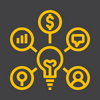 工作簿简介为了充分了解您在市场中的地位，您需要进行竞争对手分析。您的个人主题工作坊的目的是使其可能独特。因此，对您的竞争对手有着一定的了解是至关重要的。他们在何处、他们提供怎样的服务以及他们的成功度都可以帮助您在市场中明确自身的独特定位。………………………………………………………………………………………………………说明您可以对以下三种类型的竞争对手展开调研：直接竞争者：这类竞争者是与您一样为同一种类型客户群体解决同问题的教练或企业。间接竞争者：这类竞争者是与您一样为同一种类型客户群体解决类似问题的教练或企业。替代解决方案：这类竞争者提供了一些替代性的解决方案。成为您的客户为了进行竞争者调研，将自己包装成一名潜在客户是最佳方案。想客户所想，然后做您认为客户可能做的事情来解决客户的问题，可能包含以下几方面：
1. 	社交平台追踪：从Facebook、Instagram、LinkedIn等平台点击广告查看。2. 	电子邮件追踪：订阅相关电子邮件，不定期查收相关的广告邮件。3. 	谷歌关键词：包括竞争者的品牌名称、他们所解决问题中的关键词并点击他们在搜索引擎所投放的广告页面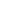 点击 文件 并 另存为 一份空白工作簿1号竞争者：___________________________网站链接： ____________________________* 使用类似 www.SEMRush.com 的服务工具来寻找竞争者的关键词2号竞争者：___________________________网站链接： ____________________________* 使用类似 www.SEMRush.com 的服务工具来寻找竞争者的关键词3号竞争者：___________________________网站链接： ____________________________* 使用类似 www.SEMRush.com 的服务工具来寻找竞争者的关键词
竞争者分析工作簿社交平台追踪社交平台追踪社交平台追踪社交平台追踪社交平台追踪社交平台追踪Facebook（任何您认为流行的社交平台）Facebook（任何您认为流行的社交平台）Instagram（微博）Instagram（微博）Linkedin（抖音）Linkedin（抖音）链接#点赞数量用户名粉丝数量链接粉丝数量他们所提供的服务内容他们所提供的服务内容他们所提供的服务内容他们所提供的服务内容他们所提供的服务内容价格主要内容描述优点强项弱项关键词关键词关键词关键词等级排名热门关键词热门付费关键词热门推荐域名Notes社交平台追踪社交平台追踪社交平台追踪社交平台追踪社交平台追踪社交平台追踪Facebook（任何您认为流行的社交平台）Facebook（任何您认为流行的社交平台）Instagram（微博）Instagram（微博）Linkedin（抖音）Linkedin（抖音）链接#点赞数量用户名粉丝数量链接粉丝数量他们所提供的服务内容他们所提供的服务内容他们所提供的服务内容他们所提供的服务内容他们所提供的服务内容价格主要内容描述优点强项弱项关键词关键词关键词关键词等级排名热门关键词热门付费关键词热门推荐域名注释社交平台追踪社交平台追踪社交平台追踪社交平台追踪社交平台追踪社交平台追踪Facebook（任何您认为流行的社交平台）Facebook（任何您认为流行的社交平台）Instagram（微博）Instagram（微博）Linkedin（抖音）Linkedin（抖音）链接#点赞数量用户名粉丝数量链接粉丝数量他们所提供的服务内容他们所提供的服务内容他们所提供的服务内容他们所提供的服务内容他们所提供的服务内容价格主要内容描述优点强项弱项关键词关键词关键词关键词等级排名热门关键词热门付费关键词热门推荐域名注释